Supplementary MaterialTitle: Extreme geochemical conditions and dispersal limitation retard primary succession of microbial communities in gold tailingsAuthors: Talitha C. Santini, Maija Raudsepp, Jessica Hamilton, Jasmine NunnContents: 2 figures, 7 tables, 16 pagesMaterials and methodsSampling location and sitesRainfall in the year prior to sampling was slightly above the long term (~20 year) average of 510 mm, with the majority falling over the typical wet winter period of April to October (Supplementary Information Figure 1). Supplementary Information Figure 1. Monthly rainfall during the year immediately preceding sampling, as recorded at the closest weather station to the sampling site, Wandering, WA (010917) (Bureau of Meteorology, 2018a).Dust–borne dispersal simulation experimentCell separation was completed by repeating three rounds of the following: vortexing 5 g reference soil (stored at 4 ℃) with 15 ml sterile saline (0.85 %) solution for 30 seconds, centrifuging at 500 rpm for 10 seconds to settle large particles, transferring supernatant to a fresh 50 mL Falcon tube and then centrifuging at 14000 rpm for 5 minutes to create a cell pellet. The same initial 5 g of reference soil was vortexed with fresh saline multiple times to maximize cell extraction and decrease the amount of organics that were added to the tailings with the pelleted cells. Given that we were testing tailings that had already received dust after deposition in the field, we wanted to avoid introducing any geochemical variation associated with the geochemical or mineralogical composition of the dust into our dispersal simulation experiment, which would not have been representative of field conditions. DNA sequencing of microbial communities in the reference soil before vortexing, after triple vortexing, and in the cell pellet (following procedures outlined above) verified that the separation process did not induce significant changes in microbial community composition between the reference soil and the pellet.Two addition rates of cells to tailings were used to mimic different dust deposition rates in the environment. The first, 1.2 x 105 cells/g tailings, was designed to approximate the natural rate of cell addition by dust in the local environment over the first six months after deposition; the second, 2.5 x 106 cells/g tailings, was designed to approximate the natural rate of cell addition by dust in the local environment over the first year after deposition, with an order of magnitude higher dust cell loading rate. Addition rates were determined as follows. Given that observed Australian dust deposition rates are typically ≤ 186 mg/m2/day (Hingston and Gailitis, 1976; Leys and McTainsh, 1999; Hesse and McTainsh, 2003; Cattle et al., 2009), on the low end of global averages, we selected a generous dust deposition rate of 200 mg/m2/day. Assuming a dust cell loading similar to that of soil (1 x 107-1 x 109 cells/g; Richter and Markewitz, 1995; Whitman et al., 1998; Griffin, 2007), at 1 x 108 cells/g, approximately 3.6 x 109 cells/m2 tailings would be received over a six month period. Our tailings sampling captured samples from 0-2 cm below surface, with tailings having an estimated bulk density of 1.5 g/cm3; hence this rate of cell addition equates to 1.2 x 105 cells/g tailings in the upper 2 cm of tailings over the first six months after tailings deposition. Given that the added cell concentration at the 1.2 x 105 cells/g tailings addition rate was near the detection limit for enumeration with fluorescence microscopy, and to better observe the response of cells to tailings, incubations were repeated for fresh, 6 month and 1 year old tailings samples, and autoclaved sand, using a higher cell concentration (2.5 x 106 cells/gram of tailings). This 20-fold increase is equivalent to an order of magnitude increase in cell loading on incoming dust (ten-fold increase), and doubling the length of time over which the tailings received dust from six to 12 months (two-fold increase). Given that both increases in microbial biomass and shifts in microbial community composition were observed between the six month and one year old unamended tailings microbial communities, increasing the cell addition rate to this value allowed us to test whether dust-based microbial cell addition rates were limiting microbial community establishment and assembly. We did not test lower rates of microbial cell addition, equivalent to daily, weekly, or monthly addition rates, due to the lack of growth observed at the six months’ equivalent cell addition rate, and methodological challenges associated with cell quantification as described above. Supplementary Information Table 1. PERMANOVA results from analysis of Bray-Curtis dissimilarity matrix, with site as factor. P-values are based on 9999 permutations. F values are pseudo-F determined by permutation. R2 value can be interpreted as the proportion of variation explained. Supplementary Information Table 2. PERMANOVA results from pairwise comparisons of sites based on Bray-Curtis dissimilarity matrix. Monte-Carlo asymptotic P-values (MC) are based on 9999 permutations. t values are for pairwise comparisons between sites. Supplementary Information Table 3. PERMDISP results from analysis of Bray-Curtis dissimilarity matrix, with site as group factor. P-values are based on 9999 permutations. Pseudo-F (determined by permutation) was 3.4156 with d.f.1 =6 and d.f.2 =14. t values are for pairwise comparisons between levels of factor (site). Means and S.E. (standard errors) calculated from within-group dispersion. Supplementary Information Table 4. Relative abundance of dominant OTUs in tailings and soil samples at each site, as identified by SIMPER. Dominant OTUs were defined as the five OTUs in each site with the highest relative abundance, and are highlighted in bold in the table below. ‘Rel Abund’ indicates the means of relative abundance (as a percentage of total sequence reads) in three replicates for each site. ‘% Sim’ indicates the percentage contribution of each OTU to the overall similarity among microbial communities in three replicates at each site. ‘-‘ indicates no sequence reads were recovered for this OTU at a particular site.Supplementary Information Table 5. Correlation matrix between relative abundances of the four OTUs identified by SIMPER analysis as defining microbial communities in unamended tailings ≤ 6 months old. OTU names correspond to those used in Table 4 of the main paper. Asterisks indicate significance (two-tailed, α=0.05) at: p<0.001 (***); p<0.01 (**); and p<0.05 (*).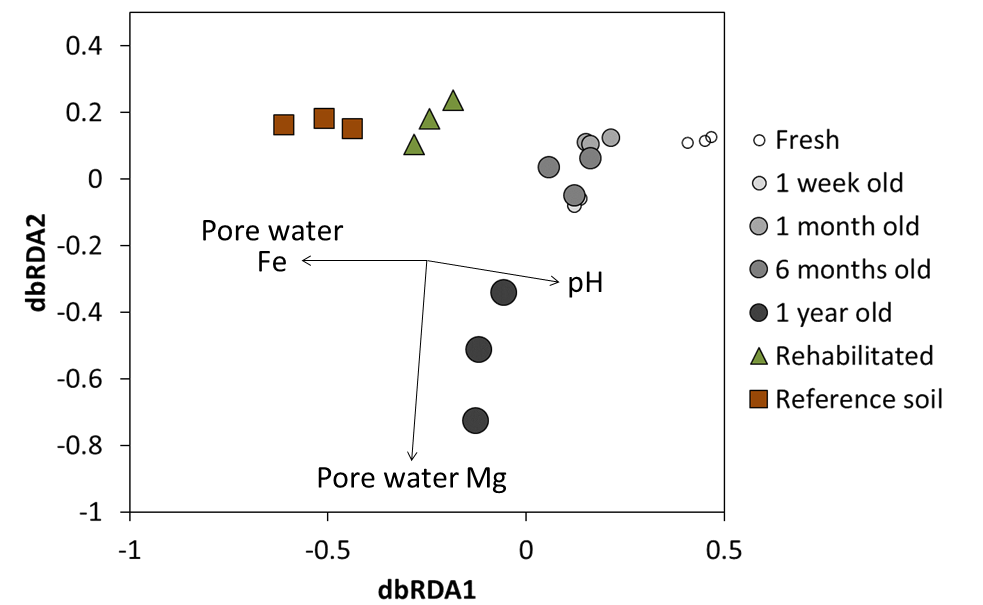 Supplementary Information Figure 2. Distance-based redundancy analysis (dbRDA) plot of DistLM results for unamended tailings (fresh to 1 year old), rehabilitated tailings, and reference soil. Only geochemical variables with significant relationships with microbial community composition are shown, against axes 1 (dbRDA1, accounting for 46.1% of fitted variation and 26.6% of total variation) and 2 (dbRDA2, accounting for 30.3 % of fitted variation and 17.5 % of total variation) identified in the analysis. Three replicates are shown for each sampling site. Supplementary Information Table 6. Total element concentrations in tailings and soil samples. Values displayed are means ± 1 standard error of the mean. Sites marked with the same lower case letter in individual columns are not significantly different according to one-way ANOVA. Tukey’s HSD was used to separate means. Results for Au, Co, Mo, Se, and Zn are not shown as concentrations did not significantly differ between sites.Supplementary Information Table 7. Pore water (dissolved) concentrations (in ppm) in tailings and soil samples, as determined by water extraction. Values displayed are means ± 1 standard error of the mean. Sites marked with the same lower case letter in individual columns are not significantly different according to one-way ANOVA. Tukey’s HSD was used to separate means. Results for As, Cd, Ni, P, Se, and Zn are not shown as concentrations did not significantly differ between sites.Source of variationd.f.SSFR2P-valueAll sitesAll sitesAll sitesAll sitesAll sitesAll sitesSite64.79135.62630.218870.0001Residuals141.98700.14193Totals206.7783Non-rehabilitated tailings ≤ 6 months oldNon-rehabilitated tailings ≤ 6 months oldNon-rehabilitated tailings ≤ 6 months oldNon-rehabilitated tailings ≤ 6 months oldNon-rehabilitated tailings ≤ 6 months oldNon-rehabilitated tailings ≤ 6 months oldSite30.50780.98230.001020.3745Residuals81.37860.17232Totals111.8864Comparisons (sites)tP-value (MC)Fresh vs 1 week old1.19700.2758Fresh vs 1 month old1.52860.1356Fresh vs 6 months old1.00560.3735Fresh vs 1 year old3.92310.0032Fresh vs rehabilitated4.53580.0016Fresh vs reference soil4.65000.00171 week old vs 1 month old0.93990.47081 week old vs 6 months old0.60110.69941 week old vs 1 year old2.67950.01071 week old vs rehabilitated2.56170.01891 week old vs reference soil2.87570.00931 month old vs 6 months old0.93890.45811 month old vs 1 year old2.58030.01241 month old vs rehabilitated2.72150.01091 month old vs reference soil2.76390.00986 months old vs 1 year old2.04820.04406 months old vs rehabilitated1.73300.11666 months old vs reference soil2.18560.03201 year old vs rehabilitated3.37180.00481 year old vs reference soil3.50120.0026Rehabilitated vs reference soil3.32660.0038ComparisonstP-valueFresh vs 1 week old2.68540.1997Fresh vs 1 month old4.40120.1030Fresh vs 6 months old2.71480.1024Fresh vs 1 year old4.41270.0997Fresh vs rehabilitated3.53130.0987Fresh vs reference soil3.72240.10221 week old vs 1 month old0.25510.79971 week old vs 6 months old0.94390.49631 week old vs 1 year old0.58911.00001 week old vs rehabilitated1.12260.60101 week old vs reference soil1.30590.79731 month old vs 6 months old0.87050.79921 month old vs 1 year old1.38950.50391 month old vs rehabilitated2.32710.10381 month old vs reference soil2.68320.10496 months old vs 1 year old1.42990.60786 months old vs rehabilitated1.74790.39346 months old vs reference soil1.85480.40481 year old vs rehabilitated1.52680.19591 year old vs reference soil2.23330.0976Rehabilitated vs reference soil0.74460.3897Within-group dispersionMeanS.E.Fresh0.14310.02661 week old0.32080.06061 month old0.33870.03566 months old0.24110.00771 year old0.25150.0118Rehabilitated0.43430.1039Reference soil0.28360.0174OTUFreshFresh1 week old1 week old1 month old1 month old6 months old6 months old1 year old1 year oldRehabilitated tailingsRehabilitated tailingsReference soilReference soilOTURel Abund% SimRel Abund% SimRel Abund% SimRel Abund% SimRel Abund% SimRel Abund% SimRel Abund% SimSphingomonas sp.20.0423.0011.2813.929.8115.2211.6716.651.000.0490.67Comamonadaceae sp. 117.0320.2616.0321.5913.0215.7313.0119.311.750.240.31Comamonadaceae sp. 213.3115.5413.2516.5110.5512.7911.0114.601.090.0940.21Stenotrophomonas sp.13.1014.148.1710.687.0110.569.2913.430.520.0260.0042Caulobacter sp.9.089.674.785.123.395.166.860.380.00170.0049Ectothiorhodospiraceae sp.0.00270.4115.325.470.130.310.100.0072Actinomycetales sp.0.110.340.150.1013.1220.700.320.36Xanthomonadaceae sp.0.280.330.281.2316.5017.881.870.048Nitriliruptoraceae sp.-0.0520.180.1615.4814.910.59-Clostridiales sp.0.0900.160.0580.0305.9810.080.0820.0011Chromatiales sp.-0.100.660.338.537.090.43-Kaistobacter sp.0.0531.240.542.410.0167.338.380.38Acidimicrobiales sp.-1.640.641.770.0775.677.150.93Acidobacteria sp.0.401.320.531.580.00634.625.501.03Luteimonas sp.-0.660.261.220.00232.973.15-Rhodoplanes sp.0.120.850.370.740.00662.683.062.03Mycobacterium sp.4.753.223.382.920.200.779.8511.04Solirubrobacterales sp.0.671.510.990.680.00262.646.887.83Pseudonocardiaceae sp.0.160.400.190.110.0120.495.953.79Isosphaeraceae sp.0.0160.110.170.0470.00290.0393.203.57Rhodospirillaceae sp.0.170.740.460.830.00902.162.983.13Sphingomonas sp.Comamonadaceae sp. 10.9114***Comamonadaceae sp. 20.9208***0.9903***Stenotrophomonas sp.0.9901***0.9388***0.9408***Sphingomonas sp.Comamonadaceae sp. 1Comamonadaceae sp. 2Major elementsMajor elementsMajor elementsMajor elementsMajor elementsMajor elementsMajor elementsMajor elementsMajor elementsMajor elementsMajor elementsMajor elementsSiteAlCaFeKMgMnNaPSSiTiSitewt %wt %wt %wt %wt %ppmwt %ppmwt %wt %wt %Fresh4.01 ± 0.44 a1.56 ± 0.16 bc4.49 ± 0.03 a2.11 ± 0.08 b0.41 ± 0.14 a423.7 ± 35.85 a2.86 ± 0.12 d631.0 ± 33.63 bc0.11 ± 0.02 a30.3 ± 0.49 bc0.36 ± 0.02 a1 week old3.56 ± 0.19 a2.09 ± 0.05 c3.87 ± 0.09 a1.98 ± 0.15 b0.35 ± 0.03 a419.2 ± 1.36 a2.71 ± 0.05 cd738.1 ± 20.09 c0.26 ± 0.01 ab29.6 ± 0.63 bc0.39 ± 0.00 a1 month old3.70 ± 0.60 a1.89 ± 0.03 bc3.26 ± 0.06 a1.61 ± 0.04 ab0.31 ± 0.02 a426.4 ± 13.83 a2.58 ± 0.06 cd680.4 ± 48.31 c0.22 ± 0.05 ab30.7 ± 0.26 c0.39 ± 0.02 a6 months old6.90 ± 0.51 ab2.22 ± 0.11 c4.50 ± 0.02 a2.00 ± 0.02 b1.29 ± 0.18 b529.6 ± 13.09 b2.54 ± 0.03 cd695.3 ± 33.31 c0.38 ± 0.10 b28.3 ± 0.27 bc0.39 ± 0.01 a1 year old3.98 ± 0.60 a1.32 ± 0.18 b3.52 ± 0.01 a1.24 ± 0.03 ab0.36 ± 0.11 a442.2 ± 19.61 ab2.28 ± 0.02 bc603.6 ± 23.61 bc0.26 ± 0.02 ab29.5 ± 0.75 bc0.48 ± 0.02 abRehabilitated tailings6.14 ± 0.62 ab1.30 ± 0.25 b6.85 ± 1.88 a1.03 ± 0.10 ab0.41 ± 0.06 a402.2 ± 13.11 a1.82 ± 0.20 b506.9 ± 25.01 bc0.15 ± 0.02 a26.3 ± 1.66 b0.60 ± 0.06 bReference soil8.58 ± 1.35 b0.16 ± 0.01 a19.6 ± 2.19 b0.84 ± 0.56 a0.03 ± 0.01 a355.3 ± 23.40 a0.15 ± 0.09 a237.5 ± 45.47 a0.065 ± 0.038 a14.2 ± 0.99 a1.09 ± 0.04 cMinor elementsMinor elementsMinor elementsMinor elementsMinor elementsMinor elementsMinor elementsMinor elementsMinor elementsMinor elementsMinor elementsMinor elementsSiteAgAsBaCdCrCuGaNiPbSrVSiteppmppmppmppmppmppmppmppmppmppmppmFresh101.8 ± 36.25 b12.18 ± 0.07 ab264.3 ± 83.74 c0.33 ± 0.13 a62.26 ± 4.89 a192.3 ± 6.19 b0.90 ± 0.06 a24.87 ± 3.24 a3.61 ± 1.12 a266.5 ± 31.43 c85.65 ± 4.84 ab1 week old28.50 ± 6.64 a10.74 ± 0.51 ab188.5 ± 9.71 abc0.26 ± 0.03 a93.42 ± 0.93 a188.6 ± 5.31 b1.01 ± 0.06 ab38.34 ± 6.19 ab2.54 ± 0.91 a218.7 ± 3.87 bc90.41 ± 1.07 ab1 month old16.02 ± 1.37 a10.71 ± 0.15 ab195.7 ± 1.76 abc0.26 ± 0.05 a70.33 ± 2.55 a145.4 ± 6.53 b0.87 ± 0.02 a27.9 ± 1.07 ab2.43 ± 0.84 a211.9 ± 10.83 bc81.56 ± 3.34 a6 months old14.00 ± 2.79 a12.57 ± 0.32 abc216.0 ± 12.03 bc0.23 ± 0.05 a85.43 ± 2.47 a136.5 ± 4.09 b1.07 ± 0.04 ab41.54 ± 1.13 ab4.37 ± 0.42 a194.2 ± 2.55 b96.51 ± 1.72 ab1 year old9.92 ± 2.36 a14.83 ± 1.31 bc105.0 ± 5.25 abc0.17 ± 0.02 a70.42 ± 3.54 a292.6 ± 25.58 c1.01 ± 0.07 ab31.59 ± 6.71 ab5.26 ± 1.49 ab182.7 ± 3.25 b98.95 ± 5.42 abRehabilitated tailings11.92 ± 0.44 a17.25 ± 1.71 c112.2 ± 10.72 abc0.40 ± 0.08 a192.7 ± 52.45 b336.8 ± 40.09 c2.03 ± 0.58 b97.39 ± 37.6 b3.47 ± 1.41 a155.0 ± 18.08 b193.6 ± 54.04 bReference soil10.11 ± 0.66 a8.54 ± 1.45 a39.7 ± 4.52 a0.98 ± 0.22 b231.9 ± 8.03 b7.99 ± 1.33 a3.88 ± 0.17 c9.62 ± 4.35 a11.05 ± 1.70 b30.29 ± 3.80 a563.2 ± 23.57 cMajor elementsSiteAlCaFeKMgNaSSiSrSiteppmppmppmppmppmppmppmppmppmFresh0.40 ± 0.10 a236.3 ± 12.06 b0.18 ± 0.01 a67.45 ± 3.74 ab18.3 ± 0.75 ab561.2 ± 50.87 ab259.8 ± 12.43 b4.23 ± 0.34 a1.31 ± 0.05 a1 week old0.73 ± 0.17 a822.6 ± 10.74 cd0.16 ± 0.02 a191.4 ± 9.150 c40.0 ± 1.09 b1664 ± 72.34 bc716.8 ± 19.13 c4.26 ± 0.41 a4.43 ± 0.11 bc1 month old0.56 ± 0.01 a800.7 ± 17.77 c0.19 ± 0.01 a205.1 ± 15.00 c22.4 ± 0.79 ab1770 ± 142.1 bc793.3 ± 26.35 c4.16 ± 0.16 a4.47 ± 0.41 bc6 months old0.59 ± 0.03 a953.3 ± 59.01 d0.18 ± 0.01 a238.0 ± 37.83 c32.8 ± 3.39 b2833 ± 610.9 c843.5 ± 40.76 c4.70 ± 0.25 a6.02 ± 0.75 c1 year old0.52 ± 0.03 a680.6 ± 31.34 c0.15 ± 0.01 a153.4 ± 25.44 bc89.5 ± 11.3 c957.5 ± 270.7 ab742.7 ± 65.09 c3.50 ± 0.39 a3.43 ± 0.36 bRehabilitated tailings0.71 ± 0.21 a164.6 ± 37.13 b0.47 ± 0.10 a54.5 ± 0.80 a21.8 ± 4.19 ab145.2 ± 16.38 a251.7 ± 42.38 b4.17 ± 0.55 a0.57 ± 0.11 aReference soil79.5 ± 7.17 b10.12 ± 2.54 a46.74 ± 2.21 b4.11 ± 0.36 a5.14 ± 1.38 a10.19 ± 2.46 a44.6 ± 2.72 a9.49 ± 0.26 b0.05 ± 0.01 aMinor elementsSiteBBaCoCrCuMnMoPbSiteppmppmppmppmppmppmppmppmFresh0.08 ± 0.03 a0.18 ± 0.01 ab0.19 ± 0.05 ab0.017 ± 0.004 ab0.001 ± 0.001 a0.016 ± 0.005 a0.051 ± 0.010 a0.017 ± 0.006 a1 week old0.10 ± 0.02 a0.18 ± 0.02 ab0.35 ± 0.02 bc0.020 ± 0.011 ab0.003 ± 0.002 ab0.069 ± 0.002 a0.073 ± 0.010 a0.065 ± 0.014 b1 month old0.14 ± 0.02 ab0.15 ± 0.04 ab0.48 ± 0.05 c0.043 ± 0.020 ab0.010 ± 0.007 ab0.045 ± 0.006 a0.072 ± 0.010 a0.058 ± 0.011 ab6 months old0.12 ± 0.01 a0.26 ± 0.05 b0.37 ± 0.06 bc0.048 ± 0.009 ab0.019 ± 0.004 b0.025 ± 0.001 a0.102 ± 0.018 ab0.065 ± 0.006 b1 year old0.22 ± 0.02 b0.15 ± 0.02 ab0.30 ± 0.06 bc0.001 ± 0.001 a0.007 ± 0.002 ab0.080 ± 0.009 a0.157 ± 0.016 b0.063 ± 0.009 abRehabilitated tailings0.10 ± 0.01 a0.15 ± 0.02 ab0.20 ± 0.01 ab0.036 ± 0.017 ab0.005 ± 0.003 ab0.283 ± 0.095 a0.071 ± 0.009 a0.060 ± 0.012 abReference soil0.09 ± 0.02 a0.09 ± 0.02 a0.01 ± 0.01 a0.066 ± 0.016 b0.002 ± 0.001 a0.959 ± 0.111 b0.068 ± 0.024 a0.056 ± 0.007 ab